Ministero d’Istruzione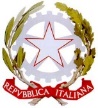 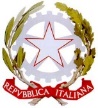 Istituto d’Istruzione Superiore “Medardo Rosso” Liceo Artistico “Medardo Rosso” -  Istituto Tecnico Costruzioni Ambiente Territorio “Giuseppe Bovara “Via Calatafimi n°5 - 23900 Lecco Tel. 0341369278PEC istituzionale: lcis01300g@pec.istruzione.it - email ordinaria istituzionale: lcis01300g@istruzione.it C.M. LCIS01300G -  C.F. 92072640136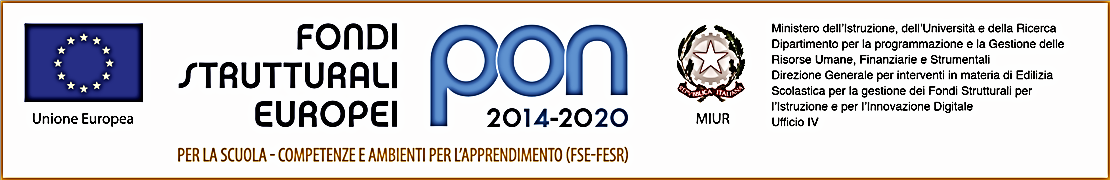 DOMANDA D’ISCRIZIONELICEO ARTISTICO “MEDARDO ROSSO”PER L’ANNO SCOLASTICO 2021/22CHIEDE di essere iscritto/a alla classeINSEGNAMENTO DELLA RELIGIONE CATTOLICALa scelta operata all’atto dell’iscrizione ha effetto per l’intero anno scolastico. Tale scelta potrà essere confermata o modificata negli anni successivi.AUTORIZZAZIONE PERMANENTE PER INGRESSO POSTICIPATO O USCITA ANTICIPATAIn casi di particolare difficoltà, dovuta ad assenze dei docenti, il Consiglio d’Istituto ha previsto la possibilità per gli alunni di entrare dopo o uscire prima del normale orario, previa autorizzazione delle famiglie.La potestà genitori esercitata da (segnare una X nel riquadro che interessa)REPERIBILITA’ GENITORI O DELEGATI DURANTE L’INTERO ORARIO SCOLASTICOCompilare solo se vi sono state variazioni rispetto all’anno precedente.In caso di potestà genitoriale non congiunta, a seguito di provvedimenti di legge, si chiede la cortesia di indicare le generalità e l’indirizzo del genitore che NON esercita la potestà.Per la tutela della sicurezza e della salute, in ottemperanza alle norme vigenti e nel rispetto della privacy, le famiglie sono tenute ad informare il Dirigente Scolastico sullo stato di salute dello/a studente/ssa nel caso in cui siano presenti patologie croniche o comunque invalidanti, tal da non consentire il regolare svolgimento di una o più attività didattiche previste nel piano di studi.Il/La sottoscritto/aIl/La sottoscritto/aIl/La sottoscritto/anato/a anato/a anato/a aprov Il residente aresidente aviacodice fiscalecodice fiscaleclasse attualeclasse attualeSECONDASez.  Sez.  TERZAARCHITETTURA E AMBIENTETERZAARTI FIGURATIVETERZADESIGN DELL’ARREDAMENTOTERZAGRAFICATERZASCENOGRAFIAContrassegnare con un numero progressivo da 1a 5 l’ordine di preferenza rispetto ai cinque indirizzi presenti: 1 indica la scelta prioritaria e quindi gli altri a scendere (si prega di segnare tutti i cinque numeri, agevolando la formazione delle future terze) La richiesta dell’alunno rappresenta per la scuola una fondamentale indicazione di preferenza, tuttavia non può costituire impegno vincolante per l’Amministrazione scolastica ai fini della formazione delle classi (circ. USR Lombardia n. 217 del 12-01-2012)Contrassegnare con un numero progressivo da 1a 5 l’ordine di preferenza rispetto ai cinque indirizzi presenti: 1 indica la scelta prioritaria e quindi gli altri a scendere (si prega di segnare tutti i cinque numeri, agevolando la formazione delle future terze) La richiesta dell’alunno rappresenta per la scuola una fondamentale indicazione di preferenza, tuttavia non può costituire impegno vincolante per l’Amministrazione scolastica ai fini della formazione delle classi (circ. USR Lombardia n. 217 del 12-01-2012)Contrassegnare con un numero progressivo da 1a 5 l’ordine di preferenza rispetto ai cinque indirizzi presenti: 1 indica la scelta prioritaria e quindi gli altri a scendere (si prega di segnare tutti i cinque numeri, agevolando la formazione delle future terze) La richiesta dell’alunno rappresenta per la scuola una fondamentale indicazione di preferenza, tuttavia non può costituire impegno vincolante per l’Amministrazione scolastica ai fini della formazione delle classi (circ. USR Lombardia n. 217 del 12-01-2012)QUARTASez.  Sez.  QUINTASez.Sez.Lo studente intende avvalersi dell’insegnamento della religione cattolica (scrivere SI o NO)  Il/La sottoscritto/agenitore dell’allunno/agenitore dell’allunno/aAUTORIZZAAUTORIZZAscrivere SI o NO nel riquadro giallo scrivere SI o NO nel riquadro giallo entrambi i genitoripadremadretutoreLUOGO DI LAVORO DEL PADRETel.LUOGO DI LAVORO DELLA MADRETel.PARENTEgrado di parentelaCognome e nomeTel.PARENTEgrado di parentelaCognome e nomeTel.ALTROtipo di legameCognome e nomeTel.ALTROtipo di legameCognome e nomeTel.COGNOME E NOME DEL PADREINDIRIZZOTELEFONOMAILCOGNOME E NOME DELLA MADREINDIRIZZOTELEFONOMAILCOGNOME E NOME DEL TUTOREINDIRIZZOTELEFONOMAILCOGNOME E NOME INDIRIZZOINDIRIZZO mail del genitore affidatario, al quale la scuola invierà le comunicazioni